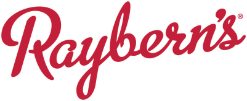 Freezer Forklift OperatorPOSITION SPECIFICSReports To: 	Logistics ManagerFLSA Status:	HourlyROLESUMMARY The primary responsibilities of the Shipping/Receiving Forklift Operator are to work with and follow all directions from the Logistics Manager and supervisors with receiving, shipping and off-loading of products.ESSENTIAL DUTIES AND RESPONSIBILITIES include the following:Generating work tickets for daily production run.Generating Bill of Ladings for shipments.Efficiently pull finished products as required to fill orders, as well as rotating products.Accurately moves product from production line on second shift to proper storage area in freezer.  Ensures proper placarding.Properly stores all incoming products.Performs inventory audits as needed.Notifying supervisors of any mechanical or material issues.Moving pallets of product to appropriate areas as needed.Maintaining a clean and safe work area following all company safety policies and OSHA regulations.Works scheduled shifts and required overtime.Must be able to pass a Forklift operators test Please note this job description is not designed to cover or contain a comprehensive listing of activities, duties or responsibilities that are required of the employee for this job. Duties, responsibilities and activities may change at any time with or without notice.QUALIFICATIONSEDUCATION and EXPERIENCEExperience operating a forklift required. Min 2 yrs. Experience operating a forklift preferably in a warehouse food manufacturing plant.Ability to interpret written and oral instructionsAbility to work safely in a fast-pace environmentMust be able to work in a refrigerant environmentCERTIFICATES, LICENSES AND REGISTRATIONSNone requiredREQUIRED KNOWLEDGE, SKILLS, ABILITIESExceptional teamwork and leadership skills.Working knowledge of warehouse management computer systems. Ability to work well with others in a team environmentAbility to communicate effectively with clients and suppliers. Ability to work independently, prioritize, and handle multiple tasks concurrently.